EXERCICI 3. METODOLOGIA I PLA DE TREBALL3.1. PLANTEJAMENT METODOLÒGICDefinides les preguntes que guiaran l’avaluació, és el moment de decidir les dades que explorareu en l’etapa d’Anàlisi, concretant les variables o indicadors associats a cada pregunta. Posteriorment haureu de determinar les fonts d’informació necessàries en cada cas, ja sigui el propi sistema de seguiment, els registres i indicadors del PLJ, o bé altres instruments d’obtenció d’informació a realitzar en el marc del treball de camp.Les variables o indicadors es poden formular en sentit genèric de tot el pla o de forma específica per a cada programa/projecte. El tipus de variable determinarà quin instrument és més adient per recollir-la. Ompliu aquesta taula per cada pregunta d’avaluació seleccionada:Un cop completades totes les taules, podeu fer el recompte dels instruments d’obtenció d’informació que haureu de dissenyar pel treball de camp (entrevistes, tècniques grupals, qüestionaris,...) i determinar a qui s’adrecen.3.2. PLA DE TREBALLEs tracta de calendaritzar les tasques restants, tenint en compte la disponibilitat de temps i els millors moments per la participació de les persones implicades. Podeu marcar únicament la progressió per setmanes, o podeu registrar també la previsió d’hores requerides per cada tasca i així visibilitzar millor la vostra dedicació. 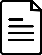 CRITERI D’AVALUACIÓPREGUNTA D’AVALUACIÓVARIABLE O INDICADORFONT D’INFORMACIÓ Atribut o nombre/grau/freqüència/percentatge/ràtio de... Registres o indicadors del PLJ, entrevista, qüestionari.. TIPUS D’INSTRUMENTDESTINATARIS TASQUESTASQUESSETMANESSETMANESSETMANESSETMANESSETMANESSETMANESSETMANESSETMANESSETMANESSETMANESSETMANESSETMANESSETMANESTASQUESTASQUES123456789101112Reunió politicotècnicaReunió politicotècnicaExercici 4: Elaboració d’instrumentsExercici 4: Elaboració d’instrumentsTreball de campConcreció de les diferents tècniquesTreball de campTreball de campTreball de campExercici 5: Explotació de dadesExercici 5: Explotació de dadesExercici 6: Interpretació de resultatsExercici 6: Interpretació de resultatsReunió de contrastReunió de contrastExercici 7: Conclusions i propostesExercici 7: Conclusions i propostesMaquetació Informe finalMaquetació Informe final